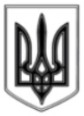 ЛИСИЧАНСЬКА МІСЬКА РАДАРОЗПОРЯДЖЕННЯміського голови«_01_»  ___10___   2018				 			   № _362_м. ЛисичанськПро скасування розпорядження міського голови від 27.12.2013 № 396	У зв’язку із втратою чинності Законів України «Про запобігання і протидію корупції», «Про правила етичної поведінки» та наказу Головного управління державної служби України від 04.08.2010 № 214 «Про затвердження Загальних правил поведінки держаних службовців», а також набрання чинності «Загальними правилами етичної поведінки державних службовців та посадових осіб місцевого самоврядування», затвердженими наказом Національного агентства України з питань державної служби від 05.08.2016 № 158, керуючись ст.42 Закону України «Про місцеве самоврядування в Україні»:	1. Розпорядження міського голови від 27.12.2013 № 396 «Про затвердження Кодексу поведінки посадових осіб Лисичанської міської ради» визнати таким, що втратило чинність. 	2. Відділу з питань внутрішньої політики, зв’язку з громадськістю та ЗМІ дане розпорядження розмістити на офіційному сайті Лисичанської міської ради.	3. Контроль за виконанням розпорядження покласти на керуючого справами (секретаря) виконавчого комітету Савченка О.О.Міський голова									С.І. Шилін 